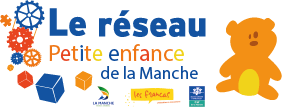 Programme de la Journée départementale « l’enfant et son territoire »Le jeudi 4 juin 2015 à Condé sur Vire9h00	Accueil des participants9h30	Ouverture institutionnelle10h00	 Conférence du socio-anthropologue Barthélémy Vaucelle, Sur la notion de territoire, de bonne distance en apportant un éclairage particulier sur la politique petite enfance.12h00	Repas, exposition, ParentibusDurant la pause déjeuner, vous pourrez découvrir l’exposition « l’enfant et son territoire » réalisée par des enfants de 4 à 11 ans inscrits dans les centres de loisirs du département.De même, vous pourrez découvrir l’association Parentibus et leur bus qui va à la rencontre des familles du territoire de la Manche.13h30	Table ronde sur des projets départementaux15h15	pause15h30	AteliersAtelier 1: Pôle Handicap PEPA partir d’un exemple concret d’accompagnement, nous pourrons apprécier le rôle et la mission de ce nouveau service.Atelier 2: Projet Bébé signesAudrey Gastebois formatrice, et Claire Pannetier directrice d’EAJE qui utilise cette technique, nous ferons partager leur expérience. Atelier 3: Projet Domi’kidSur la Communauté de communes de Cherbourg-Octeville, cette association répond aux besoins des familles travaillant en horaires atypiques, ou de parents isolés (pas de famille proche) pour garder leur enfant. Atelier 4: Résidence d’artiste jeune public Faire découvrir la culture dès le plus jeune âge est l’objectif du Grand Pays de Sancy (63), à travers cet accueil, un spectacle et un travail de médiation avec les professionnels Petite Enfance se construisent.Atelier 5: Les Grands RDV de la Petite Enfance Pas seulement un projet d’animation réunissant le Trio Enfant/parent/professionnel,  cette entité  apporte un éclairage en termes d'enjeux pour l'avenir grâce à une vision européenne de la PE.Atelier 6: Retour d’expérimentation Projet Educatif Social LocalPourquoi et comment mettre en place un tel projet ? Quel intérêt pour quelles conséquences ?Atelier 7: Projet passerelle Petite enfance / EnfanceMaltot (14), les nouveaux locaux du pôle petite enfance/enfance regroupent le RAM, l’EAJE et le centre de loisirs pour permettre la continuité du partenariat déjà engagé entre ces professionnels.16h30	Réaction du grand témoin, Sylvie Rayna, 17h15	Fin de la journée